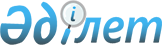 "Бюджетті атқару жөніндегі уәкілетті органдардың бюджеттік есептілікті жасау және беру ережесін бекіту туралы" Қазақстан Республикасы Қаржы министрінің 2008 жылғы 30 желтоқсандағы № 644 бұйрығына өзгерістер мен толықтырулар енгізу туралы
					
			Күшін жойған
			
			
		
					Қазақстан Республикасы Премьер - Министрінің орынбасары - Қазақстан Республикасы Қаржы министрінің 2013 жылғы 13 қарашадағы № 523 бұйрығы. Қазақстан Республикасының Әділет министрлігінде 2013 жылы 11 желтоқсанда № 8947 тіркелді. Күші жойылды - Қазақстан Республикасы Қаржы министрінің 2014 жылғы 31 шілдедегі № 324 бұйрығымен

      Ескерту. Күші жойылды - ҚР Қаржы министрінің 31.07.2014 № 324 бұйрығымен (алғашқы ресми жариялаған күнінен бастап он күнтізбелік күн өткеннен кейін қолданысқа енгізіледі).      БҰЙЫРАМЫН:



      «Бюджетті атқару жөніндегі уәкілетті органдардың бюджеттік есептілікті жасау және беру ережесін бекіту туралы» Қазақстан Республикасы Қаржы министрінің 2008 жылғы 30 желтоқсандағы № 644 бұйрығына (Қазақстан Республикасының Әділет министрлігінде нормативтік құқықтық кесімдерді мемлекеттік тіркеудің тізіліміне № 5489 болып тіркелген) мынадай өзгерістер мен толықтырулар енгізілсін:



      көрсетілген бұйрықпен бекітілген Бюджетті атқару жөніндегі уәкілетті органдардың бюджеттік есептілікті жасау және беру ережесінде:



      1-тараудың атауы мынадай редакцияда жазылсын:



      «1-бөлім. Жалпы ереже»;



      1-тармақ мынадай редакцияда жазылсын:



      «1. Осы Ереже бюджетті атқару жөніндегі уәкілетті органдардың бюджеттік есептіліктің нысандарын, кезеңділігін, мерзімін, жасалу мен беру тәртібін анықтайды, олар мынадай:



      республикалық, тиісті мемлекеттік бюджеттердің, мемлекеттік және шоғырландырылған бюджеттердің атқарылуы туралы (бұдан әрі – бюджеттің атқарылуы туралы есеп);



      Қазақстан Республикасы Ұлттық қорының қолма-қол ақшасын бақылау шотындағы ақша қозғалысы туралы;



      мемлекеттік, республикалық және жергілікті бюджеттер бойынша мемлекеттік мекемелердің тауарларды (жұмыстарды, қызметтерді) өткізуінен түскен түсімдері мен ақша шығыстары жоспарларының атқарылуы туралы;



      мемлекеттік, республикалық және жергілікті бюджеттер бойынша демеушілік және қайырымдылық көмектен түскен түсімдер және ақшаны жұмсау туралы;



      шетел валютасындағы қаражаттың қозғалысы туралы



      мемлекеттік, республикалық және жергілікті бюджеттердің кредиторлық берешегі туралы;



      мемлекеттік, республикалық және жергілікті бюджеттердің дебиторлық берешегі туралы есеп түрлерін қамтиды.»;



      2-тараудың атауы мынадай редакцияда жазылсын:



      «2-бөлім. Бюджеттің атқарылуы туралы есепті жасау және беру тәртібі»;



      3-тараудың атауы мынадай редакцияда жазылсын:



      «3-бөлім. Қазақстан Республикасының Ұлттық қоры қолма-қол  ақшасының бақылау шотындағы ақша қозғалысы туралы есепті жасау мен ұсыну тәртібі»;



      4-тараудың атауы мынадай редакцияда жазылсын:



      «4-бөлім. Мемлекеттік, республикалық және жергілікті бюджеттер бойынша тауарларды (жұмыстарды, көрсетілетін қызметтерді) өткізуден түсетін ақша түсімдері мен шығыстары жоспарларының орындалуы туралы, демеушілік және қайырымдылық көмектен түсетін ақшаның түсімі мен жұмсалуы туралы, шетел валютасындағы қаражаттың қозғалысы туралы есепті жасау мен ұсыну тәртібі»;



      66, 67, 68-тармақтары мынадай редакцияда жазылсын:



      «66. Жаңа қаржы жылының 1 шілдесіндегі және 1 қаңтарындағы жағдай бойынша облыстың, республикалық маңызы бар қаланың, астананың бюджетті атқару жөніндегі жергілікті уәкілетті органдары және ведомство бюджеттік бағдарламалар әкімшілерінің теңгерімдері деректерінің негізінде тауарларды (жұмыстарды, көрсетілетін қызметтерді) өткізуден түсетін ақша түсімдері мен шығыстары жоспарларының орындалуы туралы және осы Ережеге 10, 11 және 20-қосымшаларға сәйкес нысандар бойынша жергілікті және республикалық бюджеттер жөнінде демеушілік және қайырымдылық көмектен түсетін ақша түсімдері мен жұмсалуы туралы есептерді, шетел валютасындағы қаражаттың қозғалысы туралы есепті жасайды және мыналар:



      1) облыстың, республикалық маңызы бар қаланың, астананың бюджетті атқару жөніндегі жергілікті уәкілетті органдары – ведомствоға;



      1 шілдедегі жағдай бойынша – есепті кезеңнен кейінгі екінші айдың 10-ы күнінен кешіктірмей, өткен қаржы жылындағы жағдай бойынша - есепті қаржы жылынан кейінгі екінші айдың 15-і күнінен кешіктірмей ұсынады;



      2) ведомство - республикалық және жергілікті бюджет бойынша (облыстар бөлінісінде) мемлекеттік бюджеттің атқарылуы туралы есепті, тауарларды (жұмыстарды, көрсетілетін қызметтерді) өткізуден түсетін ақша түсімдері мен шығыстары жоспарларының орындалуы туралы және демеушілік және қайырымдылық көмектен түсетін ақша түсімдері мен жұмсалуы туралы есептерді қалыптастыруға жауапты бюджетті атқару жөніндегі орталық уәкілетті органның құрылымдық бөлімшесіне:



      ағымдағы қаржы жылының 1 шілдесіндегі жағдай бойынша – есепті кезеңнен кейінгі екінші айдың 20-сы күнінен кешіктірмей, өткен қаржы жылындағы жағдай бойынша - есепті қаржы жылынан кейінгі үшінші айдың 1-і күнінен кешіктірмей ұсынады.



      67. Төмен тұрған бюджетті атқару жөніндегі жергілікті уәкілетті органдар жоғары тұрған бюджетті атқару жөніндегі жергілікті уәкілетті органға соңғысы белгілеген мерзімде мемлекеттік мекемелердің тауарларды (жұмыстарды, қызметтерді) өткізуінен түсетін, олардың иелігінде қалатын ақша түсімдері мен шығыстары жоспарларының орындалуы туралы, демеушілік және қайырымдылық көмектен түсетін ақшаның түсімі мен жұмсалуы туралы, шетел валютасындағы қаражаттың қозғалысы туралы есептерді ұсынады.



      68. Тауарларды (жұмыстарды, көрсетілетін қызметтерді) өткізуден түсетін ақша түсімдері мен шығыстары жоспарларының орындалуы туралы, демеушілік және қайырымдылық көмектен түсетін ақшаның түсімі мен жұмсалуы туралы, шетел валютасындағы қаражаттың қозғалысы туралы есептер толық көлемде есепті деректер агрегирленген форматта қағаз тасығышта растала отырып (бюджет шығыстары экономикалық сыныптамасының ерекшеліктері бойынша деректерсіз) және тауарларды (жұмыстарды, көрсетілетін қызметтерді) өткізуге байланысты, демеушілік және қайырымдылық көмек түрінде алынған ақшаның қозғалысына және шетел валютасындағы ақшаның қозғалысына әсер еткен негізгі факторларды сипаттайтын түсіндірме жазбасы бар ілеспе хатпен АЖ арқылы ұсынылады.»;



      69-тармақ алынып тасталсын;



      70-тармақ мынадай редакцияда жазылсын:



      «70. Бюджетті атқару жөніндегі орталық уәкілетті органның мемлекеттік бюджеттің атқарылуы туралы есепті қалыптастыруға жауапты құрылымдық бөлімшесі ведомство ұсынған есептердің негізінде осы Ережеге 10 және 11-қосымшаларға сәйкес нысандар бойынша мемлекеттік, республикалық және жергілікті бюджеттер (жиынтық) бойынша мемлекеттік, республикалық және жергілікті (жиынтық) бюджеттер бойынша (қолдармен бекітусіз) тауарларды (жұмыстарды, қызметтерді) өткізуден түсетін ақша түсімдері мен шығыстары жоспарларының орындалуы туралы және демеушілік және қайырымдылық көмектен түсетін ақшаның түсімі мен жұмсалуы туралы есептерді қалыптастырады.»;



      мынадай мазмұндағы 75-1-тармақпен толықтырылсын:



      «75-1. Шетел валютасындағы қаражаттың қозғалысы туралы есеп осы Ережелерге 20-қосымшаға сәйкес (4-в-нысаны) нысан бойынша жасалады және былайша толтырылады:



      1 және 2-бағандарда бюджеттік бағдарламалар әкімшісінің коды мен атауы көрсетіледі;



      3-бағанда жылының басындағы шетел валютасындағы қаражатын ақша қалдығы көрсетіледі;



      4-бағанда жыл басынан бастап өсу қорытындысымен ағымдағы қаржы жылының есепті кезеңіндегі ақша түсімінің сомасы көрсетіледі;



      5-бағанда – бағамдық айырма көрсетіледі;



      6-бағанда айырбастау үшін түскен бюджет қаражатының сомасы;



      7- бағанда 3, 4, 5, 6-бағандардың сомасы;



      8 және 9-бағандарда бюджет шығыстарының экономикалық сыныптамасы ерекшелігінің коды мен атауы көрсетіледі;



      10-бағанда жыл басынан бастап өсу қорытындысымен ағымдағы қаржы жылының есепті кезеңіндегі ақшаның жүргізілген жұмсалуының сомасы көрсетіледі;



      11-бағанда бюджет кірісіне аударылған сома көрсетіледі;



      12-бағанда өзге аударымдар көрсетіледі;



      13-бағанда есепті кезеңнің аяғындағы шетел валютасындағы қаражатын қалдығы көрсетіледі.»;



      5-тараудың атауы мынадай редакцияда жазылсын:



      «5-бөлім. Мемлекеттік, республикалық және жергілікті бюджеттердің кредиторлық берешегі туралы есепті жасау және беру ережесін бекіту туралы»;



      80-тармақ мынадай редакцияда жазылсын:



       «80. Кредиторлық берешек туралы есептерді тоқсан сайын:



      жедел – 1 сәуір және 1 қазандағы жағдай бойынша:



      1) облыстың, республикалық маңызы бар қаланың, астананың бюджеттi атқару жөнiндегi жергiлiктi уәкiлеттi органдары ведомствоға – есепті кезеңнен кейінгі айдың 17-сі күнінен кешіктірмей;



      2) ведомство - бюджеттi атқару жөнiндегi орталық уәкілетті органның мемлекеттік бюджеттің атқарылуы туралы есепті қалыптастыруға жауапты құрылымдық бөлімшесіне республикалық және жергілікті бюджеттердің кредиторлық берешегі туралы (облыстық бюджеттердің, республикалық маңызы бар қала және астана бюджетінің кредиторлық берешегі туралы жиынтық есеп) және өзге қаражаттың есебінен пайда болған кредиторлық берешек туралы есептерді – есепті кезеңнен кейінгі айдың 23-і күнінен кешіктірмей;



      бухгалтерлік теңгерімдердің деректерімен салыстырып тексерілген – 1 шілдедегі және 1 қаңтардағы жағдай бойынша:



      1) облыстың, республикалық маңызы бар қаланың, астананың бюджеттi атқару жөнiндегi жергiлiктi уәкiлеттi органдары – есепті кезеңнен кейінгі екінші айдың 10-ы күнінен кешіктірмей – есепті қаржы  жылынан кейінгі екінші айдың 15-і күніне дейін;



      2) ведомство - бюджеттi атқару жөнiндегi орталық уәкілетті органның мемлекеттік бюджеттің атқарылуы туралы есепті қалыптастыруға жауапты құрылымдық бөлімшесіне республикалық және жергілікті бюджеттердің кредиторлық берешегі туралы (облыстық бюджеттердің, республикалық маңызы бар қала және астана бюджетінің кредиторлық берешегі туралы жиынтық есеп) және өзге қаражаттың есебінен пайда болған кредиторлық берешек туралы есептерді – есепті кезеңнен кейінгі екінші айдың 20-сы күнінен кешіктірмей, есепті қаржы жылы үшін – есепті қаржы жылынан кейінгі үшінші айдың 1-і күніне дейін ұсынады.»;



      82, 83-тармақтар алынып тасталсын;



      84-тармақ мынадай редакцияда жазылсын:



      «84. Кредиторлық берешек туралы есептер есепті деректер агрегирленген форматта қағаз тасығышта растала отырып (бюджет шығыстары экономикалық сыныптамасының ерекшеліктері бойынша деректерсіз) және ілеспе хатпен толық көлемде АЖ арқылы жіберіледі.



      Есептерге бюджет және өзге қаражат есебінен пайда болған кредиторлық берешектiң пайда болу себептерi туралы ақпарат осы Ережеге тиісінше 16 және 16-1-қосымшаларға сәйкес қоса берiледi.»;



      86-тармақ мынадай редакцияда жазылсын: 



      «86. Республикалық бюджеттің кредиторлық берешегі және өзге қаражат есебінен пайда болған берешек туралы есепті 1 сәуірдегі, 1 шілдедегі, 1 қазандағы, 1 қаңтардағы жағдай бойынша ведомствоның есептерді ұсынуының белгіленген мерзімінен кейін бес жұмыс күні ішінде бюджетті атқару жөніндегі орталық уәкілетті орган қолдармен бекітпей-ақ, ілеспе хатпен мемлекеттік қаржылық бақылау органдарына және бюджетті атқару жөніндегі орталық уәкілетті органның тиісті құрылымдық бөлімшелеріне ұсынады.»;



      88-тармақ мынадай редакцияда жазылсын:



      «88. Мемлекеттік және жергілікті бюджеттердің кредиторлық берешегі (облыстық бюджеттердің, республикалық маңызы бар қала және астана бюджетінің кредиторлық берешегі туралы жиынтық есеп) және өзге қаражат есебінен пайда болған кредиторлық берешек туралы есептерді 1 сәуірдегі, 1 шілдедегі, 1 қазандағы, 1 қаңтардағы жағдай бойынша - ведомствоның есептерді ұсынуының белгіленген мерзімінен кейін бес жұмыс күні ішінде бюджетті атқару жөніндегі орталық уәкілетті орган қолдармен бекітпей-ақ, ілеспе хатпен бюджетті атқару жөніндегі орталық уәкілетті органның тиісті құрылымдық бөлімшелеріне және Қазақстан Республикасының Үкіметі уәкілеттік берген ішкі бақылау жөніндегі органға ұсынады.»;



      6-тараудың атауы мынадай редакцияда жазылсын:



      «6-бөлім. Мемлекеттік, республикалық және жергілікті бюджеттердің дебиторлық берешек туралы есептерді жасау және ұсыну ережесін бекіту туралы»;



      93-тармақ мынадай редакцияда жазылсын:



      «93. Дебиторлық берешек туралы есептерді тоқсан сайын:



      жедел - 1 сәуірдегі және 1 қазандағы жағдай бойынша:



      1) облыстың, республикалық маңызы бар қаланың, астананың бюджетті атқару жөнiндегi жергiлiктi уәкiлеттi органдары ведомствоға – есепті кезеңнен кейінгі айдың 17-сі күнінен кешіктірмей;



      2) ведомство – бюджетті атқару жөніндегі орталық уәкілетті органның мемлекеттік бюджеттің атқарылуы туралы есепті қалыптастыруға жауапты құрылымдық бөлімшесіне республикалық және жергілікті бюджеттердің дебиторлық берешегі туралы (облыстық бюджеттердің, республикалық маңызы бар қала және астана бюджетінің дебиторлық берешегі туралы жиынтық есеп) және өзге қаражаттың есебінен пайда болған дебиторлық берешек туралы есептерді - есепті кезеңнен кейінгі айдың 23-і күнінен кешіктірмей;



      бухгалтерлік теңгерімдердің деректерімен салыстырып тексерілген - 1 шілдедегі және 1 қаңтардағы жағдай бойынша:



      1) облыстың, республикалық маңызы бар қаланың, астананың бюджеттi атқару жөнiндегi жергiлiктi уәкiлеттi органдары – есепті кезеңнен кейінгі екінші айдың 10-ы күнінен кешіктірмей – есепті қаржы жылынан кейінгі екінші айдың 15-і күніне дейін;



      2) ведомство - бюджетті атқару жөніндегі орталық уәкілетті органның мемлекеттік бюджеттің атқарылуы туралы есепті қалыптастыруға жауапты құрылымдық бөлімшесіне республикалық және жергілікті бюджеттердің дебиторлық берешегі туралы (облыстық бюджеттердің, республикалық маңызы бар қала және астана бюджетінің дебиторлық берешегі туралы жиынтық есеп) және өзге қаражаттың есебінен пайда болған дебиторлық берешек туралы есептерді - есепті кезеңнен кейінгі екінші айдың 20-сы күнінен кешіктірмей, есепті қаржы жылы үшін – есепті қаржы жылынан кейінгі үшінші айдың 1-і күніне дейін ұсынады.»;



      95, 96-тармақтар алынып тасталсын;



      97-тармақ мынадай редакцияда жазылсын:



      «97. Дебиторлық берешек туралы есептер толық көлемде есепті деректер агрегирленген форматта қағаз тасығышта растала отырып (бюджет шығыстары экономикалық сыныптамасының ерекшеліктері бойынша деректерсіз) және ілеспе хатпен АЖ арқылы жіберіледі.



      Есептерге бюджет және өзге қаражат есебінен пайда болған кредиторлық берешектiң пайда болу себептерi туралы ақпарат осы Ережеге тиісінше 16-1 және 16-2-қосымшаларға сәйкес қоса берiледi.»;



      99-тармақ мынадай редакцияда жазылсын:



      «99. Республикалық бюджеттің дебиторлық берешегі және өзге қаражат есебінен пайда болған берешек туралы есепті 1 сәуірдегі, 1 шілдедегі, 1 қазандағы, 1 қаңтардағы жағдай бойынша ведомствоның есептерді ұсынуының белгіленген мерзімінен кейін бес жұмыс күні ішінде бюджетті атқару жөніндегі орталық уәкілетті орган қолдармен бекітпей-ақ, ілеспе хатпен мемлекеттік қаржылық бақылау органдарына және бюджетті атқару жөніндегі орталық уәкілетті органның тиісті құрылымдық бөлімшелеріне ұсынады.»;



      101-тармақ мынадай редакцияда жазылсын:



      «101. Мемлекеттік және жергілікті бюджеттердің дебиторлық берешегі (облыстық бюджеттердің, республикалық маңызы бар қала және астана бюджетінің дебиторлық берешегі туралы жиынтық есеп) және өзге қаражат есебінен пайда болған дебиторлық берешек туралы есептерді 1 сәуірдегі, 1 шілдедегі, 1 қазандағы, 1 қаңтардағы жағдай бойынша - ведомствоның есептерді ұсынуының белгіленген мерзімінен кейін бес жұмыс күні ішінде бюджетті атқару жөніндегі орталық уәкілетті орган қолдармен бекітпей-ақ, ілеспе хатпен бюджетті атқару жөніндегі орталық уәкілетті органның тиісті құрылымдық бөлімшелеріне және Қазақстан Республикасының Үкіметі уәкілеттік берген ішкі бақылау жөніндегі органға ұсынады.»;



      7-тараудың атауы мынадай редакцияда жазылсын:



      «7-бөлім. Қорытынды ережелер».



      аталған Ережеге 10, 11, 12, 13, 14, 15, 16, 16-1, 16-2-қосымшалар осы бұйрықтың 1, 2, 3, 4, 5, 6, 7, 8, 9-қосымшаларына сәйкес жаңа редакцияда жазылсын;



      осы бұйрыққа 10-қосымшаға сәйкес 20-қосымшамен толықтырылсын.



      2. Қазақстан Республикасы Қаржы министрлігі Бюджеттік рәсімдер әдіснамасы департаменті (З.А. Ерназарова) осы бұйрықтың Қазақстан Республикасы Әділет министрлігінде мемлекеттік тіркелуін және заңнамада белгіленген тәртіппен бұқаралық ақпарат құралдарында ресми жариялануын қамтамасыз етсін.



      3. Осы бұйрық алғашқы ресми жариялаған күнінен бастап он күнтізбелік күн өткеннен кейін қолданысқа енгізіледі.      Қазақстан Республикасы

      Премьер-Министрінің

      Орынбасары-Қазақстан

      Республикасы Қаржы Министрі                    Б. Сұлтанов

Қазақстан Республикасы      

Қаржы министрлігі бұйрығы    

13 қараша 2013 жылы № 523   

1-қосымша             

Бюджетті атқару жөніндегі уәкілетті

органдардың бюджеттік есептілікті 

жасау және беру ережесіне     

10-қосымша             нысаны 

__________________________________________ жылға арналған

тауарларды (жұмыстарды, қызметтерді) өткізуден түскен ақша

түсімдері мен шығыстары жоспарын атқару туралы есепБюджет түрі ____________________________

Кезеңділігі: тоқсандық, жылдық

Өлшем бірлігі: мың теңгеМемлекеттік бюджеттің

атқарылуына қызмет көрсетуді

жүзеге асыратын ведомствоның /

бюджетті атқару жөніндегі жергілікті

уәкілетті органның басшысы ___________ _____________________

                              (қолы)    (қолды таратып жазу)Есепті қалыптастыруға

жауапты құрылымдық

бөлімшенің басшысы ___________ ______________________

                     (қолы)     (қолды таратып жазу)

Қазақстан Республикасы       

Қаржы министрлігі бұйрығы     

13 қараша 2013 жылы № 523     

2-қосымша             

Бюджетті атқару жөніндегі уәкілетті

органдардың бюджеттік есептілікті 

жасау және беру ережесіне     

11-қосымша             нысаны 

___________________________________________ жылға арналған

Демеушілік және қайырымдылық көмектен түсетін ақшаның

түсуі және жұмсалуы туралыБюджет түрі ____________________________

Кезеңділігі: тоқсандық, жылдық

Өлшем бірлігі: мың теңгеМемлекеттік бюджеттің атқарылуына

қызмет көрсететін ведомствоның/

бюджетті атқару жөніндегі жергілікті

уәкілетті органның басшысы ___________ _______________________

                              (қолы)    (қолды таратып жазу)Есепті қалыптастыруға жауапты

құрылымдық бөлімшенің атауы ___________ ______________________

                              (қолы)    (қолды таратып жазу)

Қазақстан Республикасы      

Қаржы министрлігі бұйрығы    

13 қараша 2013 жылы № 523    

3-қосымша              

Бюджетті атқару жөніндегі уәкілетті

органдардың бюджеттік есептілікті 

жасау және беру ережесіне     

12-қосымша             КБ-Б-нысаны 

____________________ жылға арналған

Кредиторлық берешек туралы есеп

_____________________________________________________

(мемлекеттік, республикалық бюджеттің облыс бюджетінің,

Республикалық маңызы бар қаланың, астананың,

ауданның облыстық маңызы бар қаланың)Кезеңділігі – тоқсандық, жылдық

Өлшем бірлігі – мың теңгекестенің жалғасыМемлекеттік бюджеттің

атқарылуына қызмет

көрсететін ведомствоның

басшысы _______________ _____________________

            (қолы)      (қолды таратып жазу)Бюджетті атқару жөніндегі

жергілікті атқарушы

органның басшысы ________________ _____________________

                      (қолы)      (қолды таратып жазу)      М.О. 

Бюджетті атқару жөніндегі

жергілікті уәкілетті

органның басшысы ________________ _____________________

                      (қолы)      (қолды таратып жазу)Есепті жасауға жауапты

ведомствоның құрылымдық

бөлімшесінің басшысы ________________ _____________________

                          (қолы)      (қолды таратып жазу)Есепті жасауға жауапты

бюджетті атқару жөніндегі

жергілікті уәкілетті органның

құрылымдық бөлімшесінің 

басшысы _______________ _____________________

             (қолы)      (қолды таратып жазу)

Қазақстан Республикасы      

Қаржы министрлігі бұйрығы    

13 қараша 2013 жылы № 523   

4-қосымша              

Бюджетті атқару жөніндегі уәкілетті

Органдардың бюджеттік есептілікті 

жасау және беру ережесіне     

13-қосымша             КБ-Ө-нысаны 

________________ жылға арналған

Кредиторлық берешек туралы есеп

______________________________________________________

(мемлекеттік, республикалық бюджеттің облыс бюджетінің,

Республикалық маңызы бар қаланың, астананың, ауданның

(облыстық маңызы бар қаланың)Кезеңділігі – тоқсандық, жылдық

Өлшем бірлігі – мың теңгекестенің жалғасыМемлекеттік бюджеттің

атқарылуына қызмет

көрсететін ведомствоның

басшысы ____________ ______________________

           (қолы)     (қолды таратып жазу)Бюджетті атқару жөніндегі

жергілікті атқарушы

органның басшысы _____________ _____________________

                     (қолы)     (қолды таратып жазу)      М.О.  

Бюджетті атқару жөніндегі

жергілікті уәкілетті

органның басшысы ____________ _____________________

                    (қолы)     (қолды таратып жазу)Есепті жасауға жауапты

ведомствоның құрылымдық

бөлімшесінің басшысы ________________ ___________________

                           (қолы)     (қолды таратып жазу)Есепті жасауға жауапты

бюджетті атқару жөніндегі

жергілікті уәкілетті органның

құрылымдық бөлімшесінің

басшысы _________ ______________________

          (қолы)   (қолды таратып жазу)

Қазақстан Республикасы     

Қаржы министрлігі бұйрығы    

13 қараша 2013 жылы № 523   

5-қосымша             

Бюджетті атқару жөніндегі  

уәкілетті органдардың    

бюджеттік есептілікті жасау  

және беру ережесіне       

14-қосымша            ДБ-Б - Нысаны 

______________ жылға арналған

Дебиторлық берешек туралы есеп (мемлекеттік, республикалық бюджеттің облыс,

республикалық маңызы бар қаланың, астананың, ауданның

(облыстық маңызы бар қаланың)

________________Кезеңділігі - тоқсандық, жылдық

Өлшем бірлігі - мың теңгекестенің жалғасыМемлекеттік бюджетке

қызмет көрсетуді жүзеге

асыратын ведомствоның

басшысы _______________ _____________________

            (қолы)       (қолды таратып жазу)Ведомстованың есепті

жасауға жауапты құрылымдар

бөлімінің басшысы ________________ _____________________

                       (қолы)       (қолды таратып жазу)

Жергілікті атқарушы

органның басшысы ________________ _____________________

       М.О.            (қолы)      (қолды таратып жазу)Бюджетті атқару жөніндегі

жергілікті уәкілетті

органның басшысы ________________ _____________________

                      (қолы)       (қолды таратып жазу)Бюджетті атқару жөніндегі

жергілікті уәкілетті органның

есепті жасауға жауапты

құрылымдық бөлімшесінің

басшысы _______________ _____________________

            (қолы)       (қолды таратып жазу)

Қазақстан Республикасы     

Қаржы министрлігі бұйрығы    

13 қараша 2013 жылы № 523  

6-қосымша             

Бюджетті атқару жөніндегі   

уәкілетті органдардың     

бюджеттік есептілікті жасау   

және беру ережесіне       

15-қосымша            ДБ-Ө - Нысаны 

_______________ жылға арналған

Дебиторлық берешек туралы есеп (мемлекеттік, республикалық бюджеттің облыс

республикалық маңызы бар қаланың, астананың, ауданның

(облыстық маңызы бар қаланың)

________________Кезеңділігі - тоқсандық, жылдық 

Өлшем бірлігі - мың теңге кестенің жалғасыМемлекеттік бюджетке 

қызмет көрсетуді жүзеге

асыратын ведомствоның 

басшысы _______________ ______________________ 

            (қолы)       (қолды таратып жазу)Ведомстованың есепті

жасауға жауапты құрылымдар

бөлімінің басшысы ________________ _____________________ 

                       (қолы)       (қолды таратып жазу)

Жергілікті атқарушы

органның басшысы ________________ _____________________

      М.О.            (қолы)       (қолды таратып жазу)Бюджетті атқару жөніндегі 

жергілікті уәкілетті 

органның басшысы ________________ _____________________ 

                     (қолы)        (қолды таратып жазу)Бюджетті атқару жөніндегі 

жергілікті уәкілетті органның

есепті жасауға жауапты 

құрылымдық бөлімшесінің 

басшысы _______________ ______________________ 

            (қолы)       (қолды таратып жазу)

Қазақстан Республикасы      

Қаржы министрлігі бұйрығы    

13 қараша 2013 жылы № 523   

7-қосымша              

Бюджетті атқару жөніндегі    

уәкілетті органдардың бюджеттік 

есептілікті жасау және беру   

ережесіне 16-қосымша      Нысаны 

Бюджет қаражаты есебінен _______________ кредиторлық берешектің қалыптасу себептері туралы ақпарат

(бюджеттің атауы)

201 ___ жылға ______________ арналған жағдай бойыншаБюджет түрі - ____________________

Кезеңділігі - тоқсандық, жылдық

Өлшем бірлігі - мың теңгеМемлекеттік бюджетке қызмет көрсетуді жүзеге

асыратын ведомствоның/бюджетті атқару

жөніндегі жергілікті уәкілетті органның

басшысы ________________ _______________________

            (қолы)         (қолды таратып жазу)Деректерді жасау үшін жауапты құрылымдық

бөлімшесінің басшысы ________________ ______________________

                          (қолы)        (қолды таратып жазу)

Қазақстан Республикасы      

Қаржы министрлігі бұйрығы     

13 қараша 2013 жылы № 523     

8-қосымша              

Бюджетті атқару жөніндегі    

уәкілетті органдардың бюджеттік 

есептілікті жасау және беру   

ережесіне 16-1-қосымша     Нысаны 

Өзге де қаражат есебінен __________________________ берешегiнiң

            (бюджеттiң атауы)

қалыптасу себептерi туралы ақпарат

20 ___ жылға ___________________ арналған жағдай бойыншаБюджет түрi - ________________________

Кезеңдiлiгi: тоқсандық, жылдық

Өлшем бірлігі - мың теңгеМемлекеттiк бюджетке қызмет

көрсетудi жүзеге асыратын

ведомствоның/бюджеттi атқару

жөнiндегi жергiлiктi уәкiлеттi

органның басшысы ____________ _______________________

                    (қолы)      (қолды таратып жазу)Деректердi жасау үшiн жауапты

құрылымдық бөлiмшесiнiң басшысы ____________ _______________________

                                    (қолы)     (қолды таратып жазу)

Қазақстан Республикасы      

Қаржы министрлігі бұйрығы    

13 қараша 2013 жылы № 523    

9-қосымша             

Бюджетті атқару жөніндегі 

уәкілетті органдардың   

бюджеттік есептілікті   

жасау және беру ережесіне 

16-2-қосымша         Нысаны 

Бюджет қаражаты есебінен _______________ дебиторлық берешектің қалыптасу себептері туралы ақпарат

(бюджеттің атауы)

201 ___ жылға ______________ арналған жағдай бойыншаБюджет түрі - ____________________

Кезеңділігі: тоқсандық, жылдық

Өлшем бірлігі: мың теңгеМемлекеттік бюджетке қызмет көрсетуді жүзеге

асыратын ведомствоның/бюджетті атқару жөніндегі

жергілікті уәкілетті органның

басшысы ________________ _______________________

             (қолы)       (қолды таратып жазу)Деректерді жасау үшін жауапты құрылымдық

бөлімшесінің басшысы ________________ _______________________

                          (қолы)        (қолды таратып жазу)

Қазақстан Республикасы      

Қаржы министрлігі бұйрығы     

13 қараша 2013 жылы № 523    

10-қосымша             

 

Бюджетті атқару жөніндегі уәкілетті

органдардың бюджеттік есептілікті 

жасау және беру ережесіне     

20-қосымша             № 4-в нысаны 

Шетел валютасындағы қаражаттың қозғалысы есеп туралы____________________ жылыБюджет түрі ____________________________ 

Кезеңділігі: тоқсандық, жылдық

Өлшем бірлігі: мың теңгеМемлекеттiк бюджетке қызмет

көрсетудi жүзеге асыратын

ведомствоның/бюджеттi атқару

жөнiндегi жергiлiктi уәкiлеттi

органның басшысы ____________ _______________________

                    (қолы)      (қолды таратып жазу)Деректердi жасау үшiн жауапты

құрылымдық бөлiмшесiнiң басшысы ____________ _______________________

                                    (қолы)     (қолды таратып жазу) 
					© 2012. Қазақстан Республикасы Әділет министрлігінің «Қазақстан Республикасының Заңнама және құқықтық ақпарат институты» ШЖҚ РМК
				Жол кодыТауарларды (жұмыстарды, қызметтерді) өткізуден түскен түсімдердің кодтарыФункционалдық топБюджеттік бағдарламалар әкімшісіБюджеттік бағдарламаКіші бағдарламаЕрекшелікАтауыЖылдық жоспарЕсепті кезең үшін жоспарАтқаруЖылдық жоспарға атқарулар % 11-б:9-б.Есепті кезең жоспарына атқару % 11-б: 10-б12345678910111213I.ТүсімдерЖИЫНЫII. ШығыстарIII. Ағымдағы қаржы жылының есепті кезеңінің соңына ақша қалдығыБюджеттік бағдарламалар әкімшісіАтауыТүсімТүсімЖұмсауЖұмсауЖұмсауЖұмсауАғымдағы қаржы жылының есепті кезеңінің соңына ақша қалдығы (3-б.-7-б.)Бюджеттік бағдарламалар әкімшісіАтауыбарлығыоның ішінде жыл басындағы ақша қалдығыерекшелігіерекшелігібарлығыоның ішінде бюджеттің кірісіне аударылғаныАғымдағы қаржы жылының есепті кезеңінің соңына ақша қалдығы (3-б.-7-б.)Бюджеттік бағдарламалар әкімшісіАтауыбарлығыоның ішінде жыл басындағы ақша қалдығыкодыатауыбарлығыоның ішінде бюджеттің кірісіне аударылғаныАғымдағы қаржы жылының есепті кезеңінің соңына ақша қалдығы (3-б.-7-б.)12345678ЖИЫНЫБюджеттік сыныптама кодтарыБюджеттік сыныптама кодтарыБюджеттік сыныптама кодтарыБюджеттік сыныптама кодтарыБюджеттік сыныптама кодтарыАтауыАғымдағы қаржы жылына арналған бюджеттік бағдарламаларды (кіші бағдарламаларды) қаржыландыру жоспарыБюджеттік бағдарламалар әкімшісіФункционалдық топБағдарламаКіші бағдарламаЕрекшелігіАтауыАғымдағы қаржы жылына арналған бюджеттік бағдарламаларды (кіші бағдарламаларды) қаржыландыру жоспары1234567Барлығы берешекБарлығы берешекБарлығы берешекБарлығы берешекБарлығы берешекБарлығы берешекБарлығы берешекБарлығы берешекөткен жылдың берешегіөткен жылдың берешегіағымдағы жылдың берешегіберешек жиыны (9 б.+10 б.)оның ішіндеоның ішіндеБерешек жиыны (гр.11-гр.12)Бюджеттік бағдарламаларды қаржыландыру жоспарына кредиторлық берешек, % (14-б.:7-б.) жылдың басынаағымдағы жылғы өтеуді ескергенде қалдығытөлеу мерзімі басталмаған міндеттемелер бойынша берешек сомасыҚуыным мерзімі аяқталған берешек сомасы89101112131415Бюджеттік бағдарламалар әкімшісіФункционалдық топБағдарламаКіші бағдарламаАқылы қызмет кодыАтауы123456Барлығы берешекБарлығы берешекБарлығы берешекБарлығы берешекБарлығы берешекБарлығы берешекӨткен жылдың берешегіӨткен жылдың берешегіАғымдағы жылдың берешегіЖиыны (8б.+9б.)Оның ішіндеОның ішіндежылдың басынаағымдағы жылғы өтеуді ескергенде қалдығыАғымдағы жылдың берешегіЖиыны (8б.+9б.)төлеу мерзімі басталмаған міндеттемелер бойынша берешек сомасықуыным мерзімі аяқталған берешек сомасы789101112Бюджеттік сыныптама кодтарыБюджеттік сыныптама кодтарыБюджеттік сыныптама кодтарыБюджеттік сыныптама кодтарыБюджеттік сыныптама кодтарыАтауыАғымдағы қаржы жылына арналған бюджеттік бағдарламаларды (кіші бағдарламаларды)

қаржыландыру жоспарыБюджеттік бағдарлама әкімшісіФункционалдық топБағдарламаКіші бағдарламаЕрекшелікАтауыАғымдағы қаржы жылына арналған бюджеттік бағдарламаларды (кіші бағдарламаларды)

қаржыландыру жоспары1234567Барлығы берешекБарлығы берешекБарлығы берешекБарлығы берешекБарлығы берешекБарлығы берешекБарлығы берешекБарлығы берешекБарлығы берешекөткен жылдың берешегіөткен жылдың берешегіөткен жылдың берешегіөткен жылдың берешегіағымдағы жылдың берешегіЖиыны (11б+12б.)Оның ішіндеОның ішіндеОның ішіндеЖыл басынаАғымдағы жылы өтелген берешек сомасыАғымдағы жылы өтелген берешек сомасыАғымдағы жылы өтелгенін ескергендегі берешек (8б- 9б-10-б)ағымдағы жылдың берешегіЖиыны (11б+12б.)Оның ішіндеОның ішіндеОның ішіндеЖыл басынаАғымдағы жылы өтелген берешек сомасыАғымдағы жылы өтелген берешек сомасыАғымдағы жылы өтелгенін ескергендегі берешек (8б- 9б-10-б)ағымдағы жылдың берешегіЖиыны (11б+12б.)Аванстық төлем сомасы (алдын ала төлеу)Ағымдағы қаржы жылына арналған бюджеттік

бағдарламаларды (кіші бағдарламаларды)

қаржыландыру жоспарына аванстық

төлемдер сомасының (асыра төлеу)

қатынастары 14-б.:7-б.%,қуыным мерзімі өткен берешек сомасыЖыл басынабюджеттің кірісіне аударылғаныөзге негіздемелер бойыншаАғымдағы жылы өтелгенін ескергендегі берешек (8б- 9б-10-б)ағымдағы жылдың берешегіЖиыны (11б+12б.)Аванстық төлем сомасы (алдын ала төлеу)Ағымдағы қаржы жылына арналған бюджеттік

бағдарламаларды (кіші бағдарламаларды)

қаржыландыру жоспарына аванстық

төлемдер сомасының (асыра төлеу)

қатынастары 14-б.:7-б.%,қуыным мерзімі өткен берешек сомасы8910111213141516Бюджеттік бағдарламалар әкімшісіФункционалдық топБағдарламаКіші бағдарламаАқылы қызмет кодыАтауы123456Барлығы берешекБарлығы берешекБарлығы берешекБарлығы берешекБарлығы берешекБарлығы берешекБарлығы берешекБарлығы берешекөткен жылдың берешегіөткен жылдың берешегіөткен жылдың берешегіөткен жылдың берешегіағымдағы жылдың берешегіЖиыны (10 б+11 б)Оның ішіндеОның ішіндежыл басынаағымдағы жылы өтелгенін берешек сомасының қалдығыағымдағы жылы өтелгенін берешек сомасының қалдығыағымдағы жылы өтелгенін ескергендегі берешек (7 б- 8 б- 9 б) ағымдағы жылдың берешегіЖиыны (10 б+11 б)Оның ішіндеОның ішіндежыл басынаағымдағы жылы өтелгенін берешек сомасының қалдығыағымдағы жылы өтелгенін берешек сомасының қалдығыағымдағы жылы өтелгенін ескергендегі берешек (7 б- 8 б- 9 б) ағымдағы жылдың берешегіЖиыны (10 б+11 б)аванстық төлем сомасы (алдын ала төлеу)қуыным мерзімі өткен берешек сомасыжыл басынабюджеттің кірісіне аударылғаныөзге негіздемелер бойыншаағымдағы жылы өтелгенін ескергендегі берешек (7 б- 8 б- 9 б) ағымдағы жылдың берешегіЖиыны (10 б+11 б)аванстық төлем сомасы (алдын ала төлеу)қуыным мерзімі өткен берешек сомасы7891011121314ӘкімшіБағдарламаКіші бағдарламаЕрекшелеріАтауыКредиторлық берешегінің, барлығыОның ішінде:Оның ішінде:Оның ішінде:Оның ішінде:Оның ішінде:Оның ішінде:Оның ішінде:Оның ішінде:Оның ішінде:кредиторлық берешектiң қалыптастыру өзге себептерiӘкімшіБағдарламаКіші бағдарламаЕрекшелеріАтауыКредиторлық берешегінің, барлығыолар бойынша төлеу мерзімі басталмаған міндеттемелер бойыншаолар бойынша төлеу мерзімі басталмаған міндеттемелер бойыншажұмыс берушілердің жалақысы мен жарналары бойынша қысқа мерзімді берешек (төлем мерзімі келген жоқ)орындалған жұмыстар актісін және аванстық есептерді кеш беруге байланыстытауарларды (жұмыстарды, көрсетілетін қызметтерді) жеткізу бойынша өнім берушілердің шартты міндеттемелерді орындамауына байланыстытарифтың  жоғарылаумен байланыстысалыстыру актілері бойынша анықталған берешектөлеу арналған жоспар бойымен құрал-жабдықтарды жеткіліксіздікпен байланыстаБасқа қарыз (6б - 7б - 9б - 10б- 11б - 12б - 13б - 14б)кредиторлық берешектiң қалыптастыру өзге себептерiӘкімшіБағдарламаКіші бағдарламаЕрекшелеріАтауыКредиторлық берешегінің, барлығыБарлығыоның ішінде құрылыс және реконструкциялау бойынша 5% төлемді ұстаужұмыс берушілердің жалақысы мен жарналары бойынша қысқа мерзімді берешек (төлем мерзімі келген жоқ)орындалған жұмыстар актісін және аванстық есептерді кеш беруге байланыстытауарларды (жұмыстарды, көрсетілетін қызметтерді) жеткізу бойынша өнім берушілердің шартты міндеттемелерді орындамауына байланыстытарифтың  жоғарылаумен байланыстысалыстыру актілері бойынша анықталған берешектөлеу арналған жоспар бойымен құрал-жабдықтарды жеткіліксіздікпен байланыстаБасқа қарыз (6б - 7б - 9б - 10б- 11б - 12б - 13б - 14б)кредиторлық берешектiң қалыптастыру өзге себептерi12345678910111213141516ӘкiмшiБағдарламаКiшi бағдарламаАқылы қызмет

коды/т.б.АтауыҚарыз сомасы, мың теңгеБерешектiң қалыптастыру себептерi1234567БарлығыӘкімшіБағдарламаКіші бағдарламаЕрекшелеріАтауыДебиторлық берешектің сомасы, барлығыоның ішінде:оның ішінде:оның ішінде:оның ішінде:оның ішінде:оның ішінде:оның ішінде:оның ішінде:оның ішінде:оның ішінде:Берешектiң қалыптастыру өзге себептерiӘкімшіБағдарламаКіші бағдарламаЕрекшелеріАтауыДебиторлық берешектің сомасы, барлығышарт талаптары бойынша ағымдағы жылғы алдын ала төлемауыспалы шарттар бойынша (көп жылдық) алдын ала төлемесеп берілген сомаесеп берілген сомасалыстыру актісіне сәйкес алдын ала төлеуберешектiң қалыптастыру себептерiберешектiң қалыптастыру себептерiберешектiң қалыптастыру себептерiберешектiң қалыптастыру себептерiБасқа қарыз (6б - 7б - 8б - 9б - 10б - 11б - 12б - 13б-14б-15б)Берешектiң қалыптастыру өзге себептерiӘкімшіБағдарламаКіші бағдарламаЕрекшелеріАтауыДебиторлық берешектің сомасы, барлығышарт талаптары бойынша ағымдағы жылғы алдын ала төлемауыспалы шарттар бойынша (көп жылдық) алдын ала төлемесеп берілген сомаесеп берілген сомасалыстыру актісіне сәйкес алдын ала төлеушартты міндеттемелердің жеткізушілерімен орындамауменшартты міндеттемелердің жеткізушілерімен орындамауменберешекті өтеу бойымен соттық шешімдердің орындамауыменберешекті өтеу бойымен соттық шешімдердің орындамауыменБасқа қарыз (6б - 7б - 8б - 9б - 10б - 11б - 12б - 13б-14б-15б)Берешектiң қалыптастыру өзге себептерiӘкімшіБағдарламаКіші бағдарламаЕрекшелеріАтауыДебиторлық берешектің сомасы, барлығышарт талаптары бойынша ағымдағы жылғы алдын ала төлемауыспалы шарттар бойынша (көп жылдық) алдын ала төлемөткен жылдарыағымдағы жылысалыстыру актісіне сәйкес алдын ала төлеушартты міндеттемелердің жеткізушілерімен орындамауменшартты міндеттемелердің жеткізушілерімен орындамауменберешекті өтеу бойымен соттық шешімдердің орындамауыменберешекті өтеу бойымен соттық шешімдердің орындамауыменБасқа қарыз (6б - 7б - 8б - 9б - 10б - 11б - 12б - 13б-14б-15б)Берешектiң қалыптастыру өзге себептерiӘкімшіБағдарламаКіші бағдарламаЕрекшелеріАтауыДебиторлық берешектің сомасы, барлығышарт талаптары бойынша ағымдағы жылғы алдын ала төлемауыспалы шарттар бойынша (көп жылдық) алдын ала төлемөткен жылдарыағымдағы жылысалыстыру актісіне сәйкес алдын ала төлеуөткен жылдарыағымдағы жылыөткен жылдарыағымдағы жылыБасқа қарыз (6б - 7б - 8б - 9б - 10б - 11б - 12б - 13б-14б-15б)Берешектiң қалыптастыру өзге себептерi1234567891011121314151617бюджеттік бағдарламалар әкімшісіатауықаржы жылының басындағы шетел валютасындағы қаражаттын қалдығытүсімібағамдық айырмаайырбастау үшін түскен бюджет қаражатының сомасыжиыны

7б=(3б+4б+5б+6б)ерекшелегіерекшелегісомасыбюджет кірісіне аударылған сомасыөзге аударымдаресепті кезеңнің аяғындағы шетел валютасындағы қаражатын қалдығы 13б=(7б-10б-11б-12б)бюджеттік бағдарламалар әкімшісіатауықаржы жылының басындағы шетел валютасындағы қаражаттын қалдығытүсімібағамдық айырмаайырбастау үшін түскен бюджет қаражатының сомасыжиыны

7б=(3б+4б+5б+6б)кодыатауысомасыбюджет кірісіне аударылған сомасыөзге аударымдаресепті кезеңнің аяғындағы шетел валютасындағы қаражатын қалдығы 13б=(7б-10б-11б-12б)12345678910111213ББӘ1 жиыныББӘ2 жиыныЖИЫНЫ